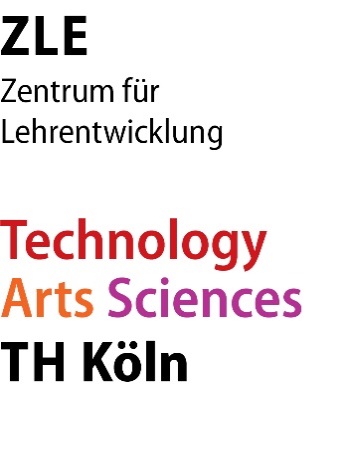 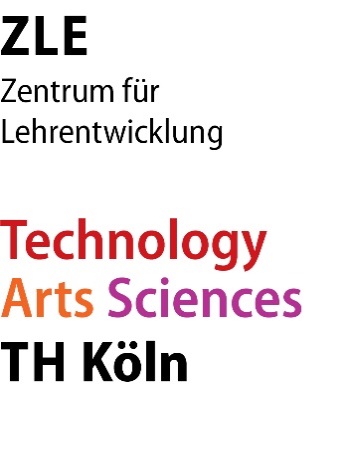 Antrag auf Einrichtung eines ExpertisezirkelsTitel:Kurztitel: ExpertisezirkelAntragsteller*innenAbstract1VorhabenbeschreibungVorhabenbeschreibungVorhabenbeschreibungKurzbeschreibungdes Themas/ 
VorhabensKurzbeschreibungdes Themas/ 
VorhabensZeitrahmen Zeitrahmen Anlass(Ist-Zustand)Anlass(Ist-Zustand)Ziele(Soll-Zustand)Ziele(Soll-Zustand)Nutzen der zu erwartenden Ergebnisse für die TH Köln (Institution, Studierende, Lehrende, andere)Nutzen der zu erwartenden Ergebnisse für die TH Köln (Institution, Studierende, Lehrende, andere)Synergien / Auswirkungen /Abhängigkeiten zu anderen ExpertisezirkelnSynergien / Auswirkungen /Abhängigkeiten zu anderen ExpertisezirkelnAnmerkungenAnmerkungen2PlanungPlanungPlanungKoordinationKoordinationProjektteam Projektteam MitgliederMitgliederGeplantes Arbeitsprogramm des Expertisezirkels (Meilensteine)Geplantes Arbeitsprogramm des Expertisezirkels (Meilensteine)Vorhandene Vorarbeiten, Publikationen, u. Ä. Vorhandene Vorarbeiten, Publikationen, u. Ä. Geplante EvaluationsmaßnahmenGeplante Evaluationsmaßnahmenweitere ggf. einzubindenden Hochschulakteure / außerhochschulische Akteureweitere ggf. einzubindenden Hochschulakteure / außerhochschulische AkteureAuswirkungen auf IT (erforderlich wegen ggf. Koordinierung von Expertisezirkeln und IT-Projekten)Auswirkungen auf IT (erforderlich wegen ggf. Koordinierung von Expertisezirkeln und IT-Projekten)ZeitplanMeilensteineBeginnEnde